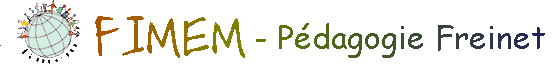 Orientations: Perspective 2018-20201. At each Ridef,   offering  learning workshops to those interested in the development of the Fimem and   going on with  this work between the Ridefs. Some examples of what could be proposed in Sweden: •  indicating the expectations of the Movements towards the Fimem and those of the Fimem towards the Movements• Continuing the sharing of good practices in the preparation of a Ridef• Understanding the Fimem site tree and suggesting ways to improve it for more usability• In view of the changes in the standard of living on the planet, thinking about the relevance of a new categorization of country movements A, B and C, based on the human development index (HDI is updated every 2 years) in place of the OECD;This categorization would have a direct impact on the annual subscription to FIMEM and on the registration fees for RIDEF• Validating  the final goal of the Fimem:  to make known and to promote Freinet pedagogy so that more children can benefit from it• Contacting or raising groups who wish to work in Freinet pedagogy or who already doing it• Clarifying  the direct or indirect involvement of FIMEM with regard to: various requests from external bodies working in education. what may or may not be displayed on the Fimem site• the position of private schools in our Federation and on our site• ...2.  solving the established commitments  within two years . This would greatly reduce the amount of time spent annually on each of these files.For contributions - transfer fees would be avoided if paid directly to RidefFor voluntary commitments (translations, contacts, working groups, delegates ...)For the update of the leafletFor the categorization of countries in ABC...The recovered energy could advantageously be devoted to objects with higher added value3. Clarifying and validating the role of the CA: decision-making on what? discretion on what? Change agent on what? 4. Exploring the potential role and status of supra-national groupings;5. Communicating the solidarity assistance that Movements, private organizations or individuals offer to individuals because this information has a direct impact on FIMEM's choice of granting solidarity assistance (Article 16 of the Internal Rules states to  not receive at least 25% of grants from other organizations).The financial support granted to each RIDEF can thus be attributed to a larger number of Movements and to new participants who will eventually become multiplying agents for the dissemination of Freinet pedagogy and for the creation of new working groups in their respective environment. ;6. Using the remaining solidarity funds to support the next Ridef, offering training or aiding project ;7. a) Facilitating the organization and support of a Ridef by allowing the host country to vote 6 years in advance;b)  allowing to extend the  term of  the CA mandate over 4 years instead of 2 years.8. Grouping  and categorizing the work of the previous administrators so that it can be made available to the "successors": researchers, pruning, grouping, categorization, ...9. Carrying on the work of "grooming" and "archiving" of official documents: avoiding repetition, improving formulation and ensuring  that translations are consistent. Example: harmonization of statutes and inner regulation10. Offering  a Ridef at a lower cost for CA members.